Sabiedrība ar ierobežotu atbildību „LAIK”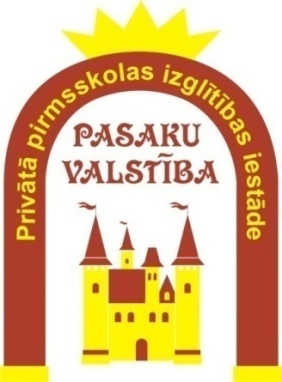 Vienotais reģ. Nr. LV 40003922099Privātā pirmsskolas izglītības iestāde„PASAKU VALSTĪBA”Gaujas iela 2B, Ādažos, LV – 2164Tālrunis: 29483571E – pasts: vaditaja.pasakuvalstiba@gmail.comĀdažos, 2023.gada 26.janvārī		 					Nr.1-12-03e_/23								 Ādažu novada domei,Gaujas iela 33A, Ādaži, LV - 2164          Izmaksu tāme par 2022 gaduPPII „PASAKU VALSTĪBA” vadītāja Ilze Pētersone-Jezupenoka___________________Ekonom-iskās klasifikāci-jas kodsEkonom-iskās klasifikāci-jas kodsIzglītības iestāde KOPĀPPII FINASĒ-JUMSVECĀKU FINANSĒ-JUMSIzmaksas par pirmsskolas izglītības pakalpojumu privātā izglītības iestādē,EURIzmaksas par pirmsskolas izglītības pakalpojumu privātā izglītības iestādē,EURIzmaksas par pirmsskolas izglītības pakalpojumu privātā izglītības iestādē,EUR624 454,00624 454,000,00Izmaksas par pirmsskolas izglītības pakalpojumu privātā izglītības iestādē ir aprēķinātas, atbilstoši ekonomiskās klasifikācijas kodiem iekļaujot šādus iepriekšējā gadā pēc naudas plūsmas uzskaitītos izdevumus un šādas aprēķinātas vērtības, kuras dalītas ar audzēkņu skaitu uz kārtējā gada 1.septembri attiecīgajā pirmsskolas izglītības iestādē, EUR:Izmaksas par pirmsskolas izglītības pakalpojumu privātā izglītības iestādē ir aprēķinātas, atbilstoši ekonomiskās klasifikācijas kodiem iekļaujot šādus iepriekšējā gadā pēc naudas plūsmas uzskaitītos izdevumus un šādas aprēķinātas vērtības, kuras dalītas ar audzēkņu skaitu uz kārtējā gada 1.septembri attiecīgajā pirmsskolas izglītības iestādē, EUR:Izmaksas par pirmsskolas izglītības pakalpojumu privātā izglītības iestādē ir aprēķinātas, atbilstoši ekonomiskās klasifikācijas kodiem iekļaujot šādus iepriekšējā gadā pēc naudas plūsmas uzskaitītos izdevumus un šādas aprēķinātas vērtības, kuras dalītas ar audzēkņu skaitu uz kārtējā gada 1.septembri attiecīgajā pirmsskolas izglītības iestādē, EUR:Izmaksas par pirmsskolas izglītības pakalpojumu privātā izglītības iestādē ir aprēķinātas, atbilstoši ekonomiskās klasifikācijas kodiem iekļaujot šādus iepriekšējā gadā pēc naudas plūsmas uzskaitītos izdevumus un šādas aprēķinātas vērtības, kuras dalītas ar audzēkņu skaitu uz kārtējā gada 1.septembri attiecīgajā pirmsskolas izglītības iestādē, EUR:1. Aprēķinā iekļautie izdevumi 1. Aprēķinā iekļautie izdevumi 1. Aprēķinā iekļautie izdevumi 1. Aprēķinā iekļautie izdevumi 1. Aprēķinā iekļautie izdevumi 1. Aprēķinā iekļautie izdevumi 1100Atalgojumi (EKK 1100) (izņemot pedagogu atalgojumu, kuru piešķir kā mērķdotāciju no valsts budžeta)Atalgojumi (EKK 1100) (izņemot pedagogu atalgojumu, kuru piešķir kā mērķdotāciju no valsts budžeta)263 784,00263 784,000,001200Darba devēja valsts sociālās apdrošināšanas obligātās iemaksas, pabalsti un kompensācijas (EKK 1200) (izņemot valsts sociālās apdrošināšanas obligātās iemaksas, kuras piešķir kā mērķdotāciju no valsts budžeta);Darba devēja valsts sociālās apdrošināšanas obligātās iemaksas, pabalsti un kompensācijas (EKK 1200) (izņemot valsts sociālās apdrošināšanas obligātās iemaksas, kuras piešķir kā mērķdotāciju no valsts budžeta);62 227,0062 227,000,002100Mācību, darba un dienesta komandējumi, darba braucieni (EKK 2100) (izņemot tos, kas finansēti no Eiropas Savienības fondiem)Mācību, darba un dienesta komandējumi, darba braucieni (EKK 2100) (izņemot tos, kas finansēti no Eiropas Savienības fondiem)1 106,001 106,000,002200PakalpojumiPakalpojumi126 343,00126 343,000,002210Izdevumi par sakaru pakalpojumiemIzdevumi par sakaru pakalpojumiem1 645,001 645,000,002220Izdevumi par komunālajiem pakalpojumiemIzdevumi par komunālajiem pakalpojumiem12 006,0012 006,000,002230Dažādi pakalpojumiDažādi pakalpojumi34 346,0034 346,000,002240Remontdarbi un iestāžu uzturēšanas pakalpojumi (izņemot ēku, būvju un ceļu kapitālo remontu);Remontdarbi un iestāžu uzturēšanas pakalpojumi (izņemot ēku, būvju un ceļu kapitālo remontu);641,00641,000,002250Informācijas tehnoloģiju pakalpojumi;Informācijas tehnoloģiju pakalpojumi;2 457,002 457,000,002260Īre un nomaĪre un noma75 248,0075 248,000,002300Krājumi, materiāli, energoresursi, preces, biroja preces un inventārs, kurus neuzskaita pamatkapitāla veidošanā Krājumi, materiāli, energoresursi, preces, biroja preces un inventārs, kurus neuzskaita pamatkapitāla veidošanā 154 023,00154 023,000,002310Izdevumi par dažādām precēm un inventāruIzdevumi par dažādām precēm un inventāru97 933,0097 933,000,002320Kurināmais un enerģētiskie materiāli Kurināmais un enerģētiskie materiāli 17 137,0017 137,000,002340Zāles, ķimikālijas, laboratorijas preces, medicīniskās ierīces, medicīniskie instrumenti, laboratorijas dzīvnieki un to uzturēšana Zāles, ķimikālijas, laboratorijas preces, medicīniskās ierīces, medicīniskie instrumenti, laboratorijas dzīvnieki un to uzturēšana 383,00383,000,002350Iestāžu uzturēšanas materiāli un precesIestāžu uzturēšanas materiāli un preces30 748,0030 748,000,002360Valsts un pašvaldību aprūpē un apgādē esošo personu uzturēšanas izdevumi  (izņemot ēdināšanas izdevumus (EKK 2363));Valsts un pašvaldību aprūpē un apgādē esošo personu uzturēšanas izdevumi  (izņemot ēdināšanas izdevumus (EKK 2363));0,000,000,002370Mācību līdzekļi un materiāli (izņemot valsts budžeta dotācijas mācību līdzekļu iegādei) Mācību līdzekļi un materiāli (izņemot valsts budžeta dotācijas mācību līdzekļu iegādei) 7 822,007 822,000,002400Izdevumi periodikas iegādei bibliotēku krājumiemIzdevumi periodikas iegādei bibliotēku krājumiem1 591,001 591,000,00Kopējais pamatlīdzekļu nolietojums, kas tiek aprēķināts, ievērojot ilgtermiņa ieguldījumu uzskaites kārtību un kurš tiek dalīts ar audzēkņu skaitu attiecīgajā izglītības iestādē.Kopējais pamatlīdzekļu nolietojums, kas tiek aprēķināts, ievērojot ilgtermiņa ieguldījumu uzskaites kārtību un kurš tiek dalīts ar audzēkņu skaitu attiecīgajā izglītības iestādē.15 380,0015 380,000,00Citi izdevumi .Citi izdevumi .0,002. Aprēķinā neiekļautie izdevumi 2. Aprēķinā neiekļautie izdevumi 2. Aprēķinā neiekļautie izdevumi 2. Aprēķinā neiekļautie izdevumi 2. Aprēķinā neiekļautie izdevumi 2. Aprēķinā neiekļautie izdevumi Valsts budžeta mērķdotācija, ko privātā izglītības iestāde saņem par bērniem, kam tiek īstenota obligātā sagatavošana pamatizglītības apguvei  ( summa netiek iekļauta attiecīgajās izmaksu pozīcijās) 47 976,0047 975,847878Vienam izglītojamajam nepieciešamās vidējās izmaksas mēnesī ( no pusotra gada līdz  4 gadu vecumam )463,11463,110,004343Vienam izglītojamajam nepieciešamās vidējās izmaksas mēnesī (5-6 gadus veciem bērniem)370,13370,130,00Eiropas Struktūrfondu projektu finansējuma izmaksasApliecinu, ka tāmē iekļautie izdevumi ir veikti izmaksu periodā, tie atbilst normatīvajiem aktiem par izmaksu ekonomisko klasifikāciju, norādītā informācija ir patiesa , aprēķins sakrīt ar iestādes gada pārskata datiem, kas iesniegti Valsts ieņēmumu dienestāApliecinu, ka tāmē iekļautie izdevumi ir veikti izmaksu periodā, tie atbilst normatīvajiem aktiem par izmaksu ekonomisko klasifikāciju, norādītā informācija ir patiesa , aprēķins sakrīt ar iestādes gada pārskata datiem, kas iesniegti Valsts ieņēmumu dienestāApliecinu, ka tāmē iekļautie izdevumi ir veikti izmaksu periodā, tie atbilst normatīvajiem aktiem par izmaksu ekonomisko klasifikāciju, norādītā informācija ir patiesa , aprēķins sakrīt ar iestādes gada pārskata datiem, kas iesniegti Valsts ieņēmumu dienestāApliecinu, ka tāmē iekļautie izdevumi ir veikti izmaksu periodā, tie atbilst normatīvajiem aktiem par izmaksu ekonomisko klasifikāciju, norādītā informācija ir patiesa , aprēķins sakrīt ar iestādes gada pārskata datiem, kas iesniegti Valsts ieņēmumu dienestāApliecinu, ka tāmē iekļautie izdevumi ir veikti izmaksu periodā, tie atbilst normatīvajiem aktiem par izmaksu ekonomisko klasifikāciju, norādītā informācija ir patiesa , aprēķins sakrīt ar iestādes gada pārskata datiem, kas iesniegti Valsts ieņēmumu dienestāApliecinu, ka tāmē iekļautie izdevumi ir veikti izmaksu periodā, tie atbilst normatīvajiem aktiem par izmaksu ekonomisko klasifikāciju, norādītā informācija ir patiesa , aprēķins sakrīt ar iestādes gada pārskata datiem, kas iesniegti Valsts ieņēmumu dienestā